Załącznik do wniosku o przyznanie pomocy na operacje typu „Restrukturyzacja małych gospodarstw” 
w ramach poddziałania „Pomoc na rozpoczęcie działalności gospodarczej na rzecz rozwoju małych gospodarstw” objętego Programem Rozwoju Obszarów Wiejskich  na lata 2014–2020……………………………………………….					 …………………………………….Znak sprawy (wypełnia pracownik ARiMR)	              Miejscowość, data…………………………….…………………Imię i nazwisko małżonka podmiotu ubiegającego się o pomoc/współposiadacza/współwłaściciela*…………………………………….……………………………………………….……………………………………………….…………Adres miejsca zamieszkania……………………………………………… Nr identyfikacyjny (jeżeli został nadany)………………………………………….……PESEL………………………………………….……kod kraju, numer paszportulub innego dokumentu tożsamości2Oświadczenie (właściwe zaznaczyć X) małżonka podmiotu ubiegającego się o przyznanie pomocy o wyrażeniu zgody na ubieganie się o przyznanie pomocy przez ten podmiot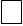  współposiadacza gospodarstwa o wyrażeniu zgody na ubieganie się o przyznanie pomocy przez podmiot ubiegający się o przyznanie pomocy, w przypadku gdy operacja będzie realizowana w gospodarstwie stanowiącym przedmiot współposiadania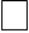  współwłaściciela nieruchomości4, na której realizowana będzie inwestycja budowlana o wyrażeniu zgody na realizację inwestycji przez podmiot ubiegający się o przyznanie pomocyOświadczam, że wyrażam zgodę na ubieganie się o przyznanie pomocy/na realizację inwestycji budowlanej* przez podmiot ubiegający się o przyznanie pomocy: (Imię i nazwisko podmiotu ubiegającego się o przyznanie pomocy, adres miejsca zamieszkania)na operacje typu „Restrukturyzacja małych gospodarstw” w ramach poddziałania ,,Pomoc na rozpoczęcie działalności gospodarczej na rzecz rozwoju małych gospodarstw” objętego PROW 2014-2020, Operacja będzie realizowana na następującej/ych* działce ewidencyjnej/działkach ewidencyjnych, której/ych* jestem współposiadaczem (wypełnia współposiadacz gospodarstwa):  (nr działki/działek ewidencyjnych)Inwestycja budowlana będzie realizowana na następującej/ych* działce ewidencyjnej/działkach ewidencyjnych, której/ych* jestem współwłaścicielem (wypełnia współwłaściciel nieruchomości):  (nr działki/działek ewidencyjnych)Jednocześnie oświadczam, że jestem świadomy/a*, iż:jako małżonek rolnika nie będę mógł/mogła* otrzymać pomocy w ramach przedmiotowego poddziałania, zarówno 
w przypadku posiadania wspólnego, jak i odrębnego gospodarstwa rolnego,jako współposiadacz gospodarstwa nie będę mógł/mogła* otrzymać pomocy w ramach przedmiotowego poddziałania na ww. działki, wchodzące w skład gospodarstwa, których jestem współposiadaczem,jako współwłaściciel nieruchomości nie będę mógł/mogła* otrzymać pomocy w ramach przedmiotowego poddziałania na ww. działki, których jestem współwłaścicielem, na których podmiot ubiegający się o przyznanie pomocy planuje realizację inwestycji budowlanej. Oświadczam również, że znane mi są skutki składania fałszywych oświadczeń, wynikające z art. 297 § 1 i § 2 ustawy z dnia 
6 czerwca 1997 r. Kodeks karny (Dz. U. z 2020 r. poz. 1444 i 1517).……………………………………………………..……..(czytelny podpis małżonka podmiotu ubiegającego się 
o pomoc/współposiadacza/współwłaściciela *)……………………………………………………..……..(czytelny podpis podmiotu ubiegającego się o przyznanie pomocy/ pełnomocnika)Informacje o przetwarzaniu danych osobowych przez Agencję Restrukturyzacji 
i Modernizacji RolnictwaW związku z treścią z art. 13 Rozporządzenia Parlamentu Europejskiego i Rady (UE) 2016/679 z dnia 27 kwietnia 2016 r. w sprawie ochrony osób fizycznych w związku z przetwarzaniem danych osobowych i w sprawie swobodnego przepływu takich danych oraz uchylenia dyrektywy 95/46/WE (ogólne rozporządzenie o ochronie danych) (Dz. Urz. UE L 119 z 4.05.2016, str. 1 oraz Dz. Urz. UE L 127 z 23.05.2018, str. 2), dalej: „RODO” Agencja Restrukturyzacji i Modernizacji Rolnictwa informuje, że:administratorem Pani/Pana danych osobowych, zwanym dalej „administratorem danych”, jest Agencja Restrukturyzacji i Modernizacji Rolnictwa z siedzibą w Warszawie, Al. Jana Pawła II 70, 00-175 Warszawa;z administratorem danych może Pani/Pan kontaktować się poprzez adres e-mail: info@arimr.gov.pl lub pisemnie na adres korespondencyjny Centrali Agencji Restrukturyzacji i Modernizacji Rolnictwa, ul. Poleczki 33, 02-822 Warszawa;administrator danych wyznaczył inspektora ochrony danych, z którym może Pani/Pan kontaktować się 
w sprawach dotyczących przetwarzania danych osobowych oraz korzystania z praw związanych 
z przetwarzaniem danych, poprzez adres e-mail: iod@arimr.gov.pl, lub pisemnie na adres korespondencyjny administratora danych, wskazany w pkt 2;Pani/Pana dane osobowe będą przetwarzane przez administratora danych na podstawie art. 6 ust. 1 lit. c RODO w celu realizacji zadań określonych w art. 6 ust. 2 w zw. z art. 3 ust. 1 pkt 6 lit. c ustawy z dnia 20 lutego 2015 r. o wspieraniu rozwoju obszarów wiejskich z udziałem środków Europejskiego Funduszu Rolnego na rzecz Rozwoju Obszarów Wiejskich w ramach Programu Rozwoju Obszarów Wiejskich na lata 2014-2020 (Dz. U. z 2021 r. poz. 182), w zw. z rozporządzeniem Ministra Rolnictwa i Rozwoju Wsi z dnia 23 października 2015 r. w sprawie szczegółowych warunków i trybu przyznawania, wypłaty oraz zwrotu pomocy finansowej na operacje typu „Restrukturyzacja małych gospodarstw” w ramach poddziałania „Pomoc na rozpoczęcie działalności gospodarczej na rzecz rozwoju małych gospodarstw” objętego Programem Rozwoju Obszarów Wiejskich  na lata 2014–2020 (Dz. U. z 2020 r. poz. 2096 oraz z 2021 r. poz. 377), tj. w celu przyznania pomocy finansowej;Pani/Pana dane osobowe mogą być udostępniane podmiotom publicznym uprawnionym do przetwarzania danych osobowych na podstawie przepisów powszechnie obowiązującego prawa oraz podmiotom przetwarzającym dane osobowe na zlecenie administratora danych w związku z wykonywaniem powierzonego im zadania w drodze zawartej umowy, m.in. dostawcom wsparcia informatycznego;Pani/Pana dane osobowe zebrane na podstawie art. 6 ust. 1 lit. c RODO, będą przetwarzane przez okres realizacji zadań, o których mowa w pkt 4, związanych z przyznawaniem pomocy w ramach poddziałania „Pomoc na rozpoczęcie działalności gospodarczej na rzecz rozwoju małych gospodarstw" objętego Programem Rozwoju Obszarów Wiejskich na lata 2014-2020 na operacje typu „Restrukturyzacja małych gospodarstw”, 
w tym:w przypadku przyznania pomocy - przez okres realizacji zobowiązań do dnia upływu 5 lat od wypłaty pierwszej raty pomocy oraz przez okres 5 lat przewidziany na potrzeby archiwizacji, licząc od dnia 1 stycznia roku  następującego po roku, w którym upłynie okres zobowiązań,w przypadku odmowy przyznania pomocy - przez okres jaki upłynie do uprawomocnienia decyzji  
o odmowie przyznania pomocy oraz przez okres 5 lat przewidziany na potrzeby archiwizacji, licząc od dnia 1 stycznia roku  następującego po roku, w którym decyzja o odmowie przyznania pomocy stała się prawomocna.Okres przechowywania danych może zostać każdorazowo przedłużony o okres przedawnienia roszczeń, jeżeli przetwarzanie danych będzie niezbędne do dochodzenia roszczeń lub do obrony przed takimi roszczeniami przez administratora danych;przysługuje Pani/Panu prawo dostępu do Pani/Pana danych osobowych, prawo żądania ich sprostowania, usunięcia lub ograniczenia ich przetwarzania, w przypadkach określonych w RODO;w przypadku uznania, że przetwarzanie danych osobowych narusza przepisy RODO, przysługuje Pani/Panu prawo wniesienia skargi do Prezesa Urzędu Ochrony Danych Osobowych;podanie Pani/Pana danych osobowych na podstawie art. 6 ust. 1 lit. c RODO w oświadczeniu stanowiącym załącznik do wniosku o przyznanie pomocy w ramach poddziałania „Pomoc na rozpoczęcie działalności gospodarczej na rzecz rozwoju małych gospodarstw” objętego Programem Rozwoju Obszarów Wiejskich na lata 2014-2020 na operacje typu „Restrukturyzacja małych gospodarstw” wynika z obowiązku zawartego 
w przepisach powszechnie obowiązujących, a konsekwencją niepodania tych danych osobowych będzie pozostawienie wniosku bez rozpoznania bądź pozostawienie wniosku bez rozpoznania po uprzednim jednokrotnym wezwaniu do jego uzupełnienia.